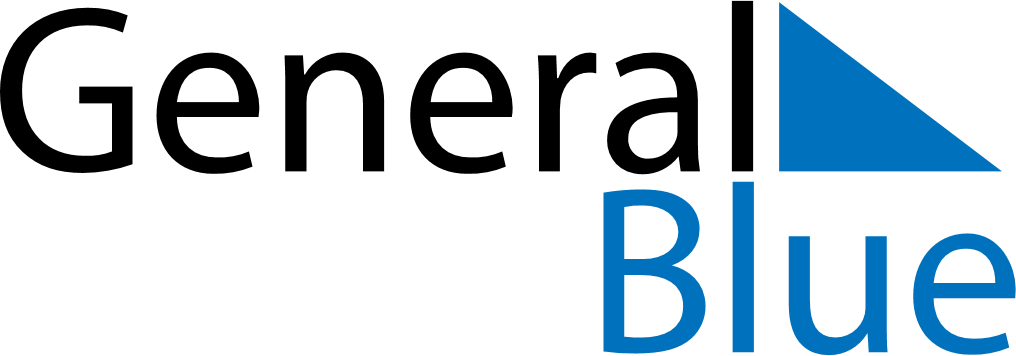 August 2024August 2024August 2024August 2024SloveniaSloveniaSloveniaMondayTuesdayWednesdayThursdayFridaySaturdaySaturdaySunday12334567891010111213141516171718AssumptionUnification of Prekmurje Slovenes with the Mother NationUnification of Prekmurje Slovenes with the Mother Nation192021222324242526272829303131